Application for the Baptism of a child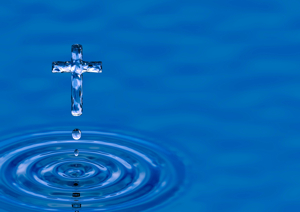 Date of proposed Baptism Date of proposed Baptism Full Name of the person to be baptised Age  and date of birth Father’s full name Father’s occupation Has the father been baptised?  Has the father been baptised?  Has the father been confirmed? Mother’s full name Mother’s occupation Has the mother been baptised?                                    Has the mother been confirmed? Has the mother been baptised?                                    Has the mother been confirmed? Has the mother been baptised?                                    Has the mother been confirmed? Email:Email:Email:Address  Telephone numbers Home Mobile Home Mobile 